2024 GJCL Ancient Geography ExamContest Number: 	Latin 1: 2001 	Latin 2: 2002 	Latin 3: 2003 	Latin 4: 2004 	Latin 5+: 2005Identify the name of the Roman province on the following map: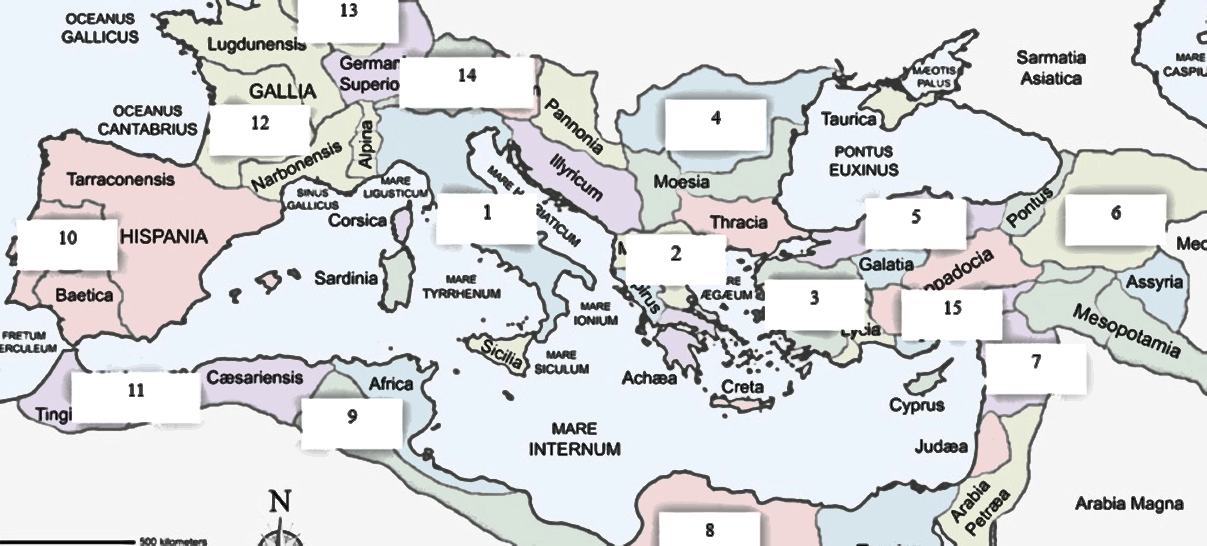 1.	a  Italia			b. Belgica		c. Lusitania		d. Syria			e. Numidia2. 	a. Armenia		b. Macedinoa		c. Cilicia		d. Aquitania		e. Asia3. 	a. Lusitania		b. Cyrenaica		c. Raetia		d. Asia			e. Italia4. 	a. Armenia		b. Cilicia		c. Syria			d. Macedonia		e. Dacia5. 	a. Armenia		b. Bithynia		c. Cilicia		d. Macedonia		e. Syria6. 	a. Armenia		b. Macedonia		c. Bithynia		d. Raetia		e. Syria7. 	a. Syria			b. Asia			c. Cilicia		d. Cyrenaica		e. Italia8. 	a. Numidia		b. Cyrenaica		c. Mauretania		d. Syria			e. Aegyptus9. 	a. Aegyptus		b. Mauretania		c. Lustiania		d. Numidia		e. Raetia10. 	a. Aquitania		b. Mauretania		c. Cyrenaica		d. Belgica		e. Lusitania11. 	a. Cyrenaica		b. Numidia		c. Lusitania		d. Cilicia		e. Mauretania12. 	a. Belgica		b. Britannia		c. Aquitania		d. Raetia		e. Hibernia13. 	a. Britannia		b. Lusitania		c. Belgica		d. Hibernia		e. Raetia14. 	a. Cilicia		b. Italia			c. Raetia		d. Lusitania		e. Belgica15. 	A. Raetia		b. Syria			c. Cilicia		d. Dacia		e. BithyniaSelect the ancient name of the modern city:16. Paris	a. Lucca	b. Lusitania		c. Lindum		d. Lutetia	e. Ligeris17. Trier	a. Albis 	b. Aesica		c. Albion		d. Ancyra	e. Augusta Treverorum18. Nice	a. Antipolis	b. Andegavia		c. Antemnae		d. Antioch	e. Augusta Treverorum19. Milan	a. Miletus	b. Mona		c. Marsi		d. Mediolanum	e. Mevania20. Budapest	a. Apulia	b. Aquincum		c. Albis			d. Arbeia	e. Ariminum21. Bath	a. Aquae Sulis	b. Arverni		c. Asculum		d. Atrabatum	e. Antipolis22. Orange	a. Antemnae	b. Arcadia		c. Arausis		d. Aquileia	e. Auinyo23. Istanbul	a. Banna	b. Bononia		c. Bibracte		d. Baris		e. Byzantium24. Chester	a. Danum	b. Deva			c. Dubris		d. Dunelm	e. Durovigutum25. Jerusalem	a. Humbra	b. Hierosolyma		c. Hippo Regius		d. Hydruntum	e. Haga Comitis26. Lyons	a. Lugdunum	b. Luguvalium		c. Lucca		d. Londinium	e. Leptis Magna27. Munich	a. Mona	b. Mutina		c. Metaris Aestuaria	d. Monacum	e. Memphis28. Newcastle	a. Pisidia	b. Perusia		c. Pontus Dubrae	d. Pons Aelius	e. Provincia29. Sofia	a. Secana	b. Sillures		c. Sardica		d. Sexta		e. Singidunum30. Tangier	a. Tingis	b. Tolosa		c. Tripontium		d. Tergeste	e. TroglodytesIdentify the building in the Roman Forum:31. Which of the buildings is the Temple of Caesar?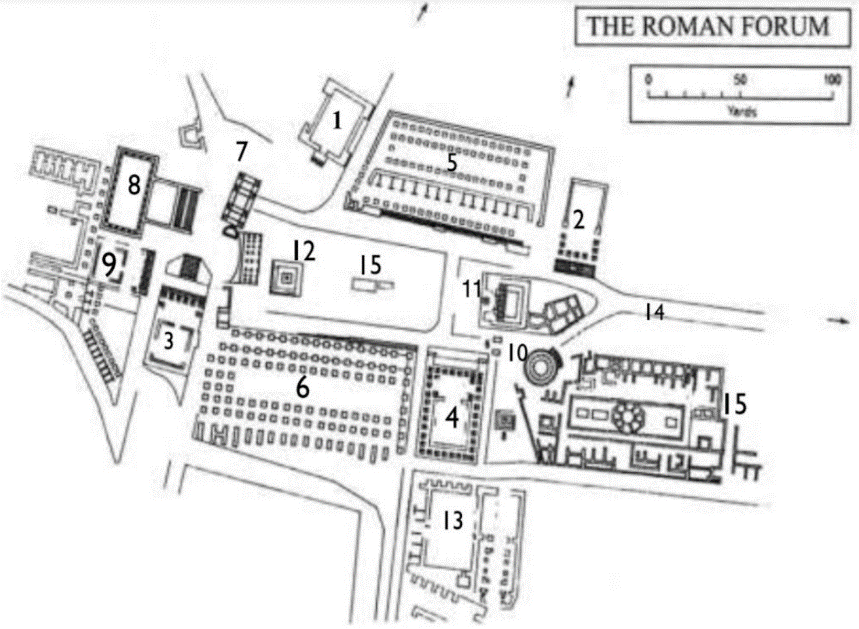                a. 10      b. 11      c. 12     d. 1332. Which of the buildings is the Basilica Aemilla               a. 2        b. 3        c. 4     d. 533. Which of the buildings is the Lacua Curtius?               a. 12      b. 13     c. 14     d. 1534. Which is the Temple of Castor & Pollux?               a. 3        b. 4        c. 5     d. 635. Which of the buildings is the Tullianum?               a. 5        b. 6        c. 7     d. 836. Which of the buildings is the Curia?               a. 1        b. 2        c. 3     d. 437. Which of the buildings is the Basilica Julia?               a. 3        b. 4        c. 5     d. 638. Which building is the Temple of Vespasian?               a. 9        b. 10      c. 11     d. 1239. Which of the buildings is the Temple of Vesta               a. 9       b. 10        c. 11     d. 1240. Which building is the Temple of Saturn?               a. 3        b. 4.        c. 5     d. 6	Identify the building in the City of Rome: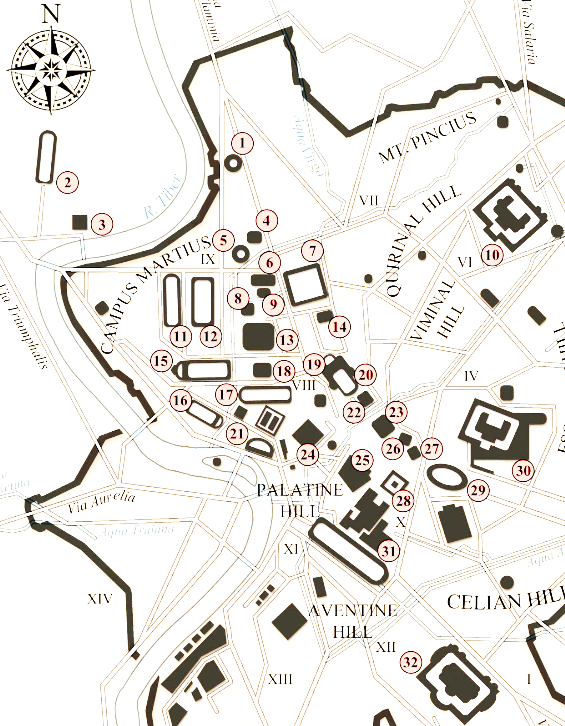 41. Baths of Diocletiana. 9	b. 10	c. 11	d. 1242. House of Domitiana. 28	b. 29	c. 30	d. 3143. Temple of Minervaa. 9	b. 10	c. 11	d. 1244.Tomb of Hadriana. 1	b. 2	c. 3	d. 445. Theatre of Pompeya. 13	b. 14	c. 15	d. 1646. Theater of Marcellusa. 19	b. 20	c. 21	d. 2247. Septa Juliaa. 13	b. 14	c. 15	d. 1648. Colosseuma. 26	b. 27	c. 28	d. 2949. Trajan’s Foruma. 20	b. 21	c. 22	d. 2350. Temple of Romea. 26	b. 27	c. 28	d. 29